Ano B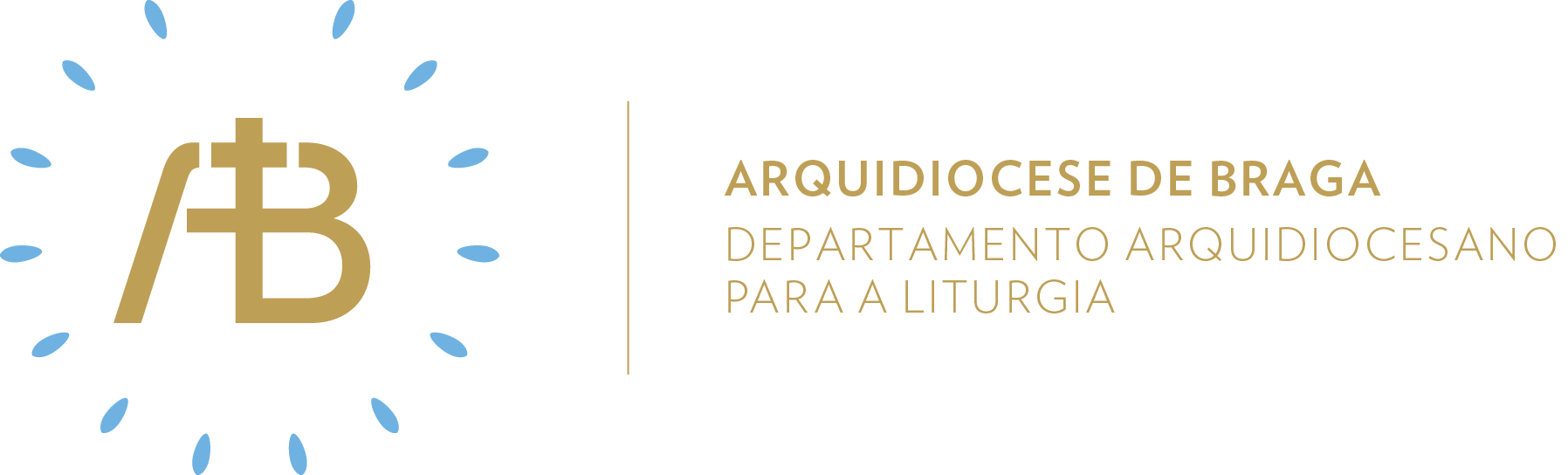 Tempo QuaresmaQuarta-feira de CinzasSemear a Palavra“Quando rezardes, não sejais como os hipócritas… ora a teu Pai em segredo”Celebrar em comunidadeItinerário simbólicoColocar-se-á em local de destaque três cadeiras à volta da mesa. A palavra “aparência” será colocada sobre a cadeira ao lado da mesa antes da Liturgia da Palavra. No início da apresentação dos dons (ofertório) será colocado sobre a mesma cadeira o “ser”.Sugestão de cânticos[Entrada] Acolhe, Deus de bondade – F. Silva[Bênção das cinzas] Tende compaixão de mim, Senhor meu Deus – M. Luís[Apresentação dos dons] Confesso o meu pecado – J. Santos [Comunhão] Amai como Eu vos amei – Az. Oliveira[Final] É dura a caminhada – M. FariaEucologia[Orações presidenciais] Orações próprias da Liturgia de Quarta-feira de Cinzas [Prefácio] Prefácio da Quaresma III [Oração Eucarística] Oração eucarística II[Bênção] Oração de bênção sobre o Povo 21Dinâmica da QuaresmaAntes da proclamação da Palavra, colocar-se-á a fragilidade da “aparência” numa cadeira da dinâmica Quaresma, enquanto se lê o seguinte texto:O tempo da Quaresma, que hoje iniciamos, faz-nos ver bem por dentro. Por isso, vamos escutar Jesus, o que Ele tem para nos dizer sobre a “aparência”. À mesa com Jesus, continuaremos sempre em caminho, para descobrirmos a sua Boa Nova e nos convertermos de todo o coração.Evangelho para os jovensA grande conversão a fazer ao longo da Quaresma é a conversão ao amor, à caridade, que tem muitos nomes: serviço, dádiva, ajuda, disponibilidade, diálogo, perdão, etc. No altar e diante do sacrário ou da custódia, com Jesus Eucaristia, aprenderemos a arte de nos darmos, de ser para os outros, de servir, de vivenciar o lava-pés. Ao sair da Eucaristia ou da adoração, temos de nos lançar a viver mais intensamente o amor. A Missa é para a vida. E na Quaresma esta dimensão parece que se nos impõe mais, pois desejamos, de verdade, celebrar a Páscoa. Só vivendo o amor há Páscoa nas nossas vidas. Não é verdade que S. João nos ensina que: «quem ama passa da morte à vida»? E não é esta graça uma ressurreição quotidiana, alcançada pela arte de amar? Arrisca e não a risques da tua vida! Bênção e imposição das cinzasApós a homilia e antes do rito de imposição das cinzas, ler-se-á a seguinte admonição em voz off:Caducidade: eis o que significa a cinza. A nossa caducidade, não a dos outros. A nossa; a minha! Do meu passamento é que ela me fala, quando o sacerdote no início da Quaresma, com a cinza dos ramos, um dia frescos e verdes do último Domingo de Ramos, me desenha na fronte o sinal da cruz, dizendo “lembra-te, ó homem, que és pó e em pó te hás de tornar”.Tudo se torna cinza. A minha casa, a minha roupa, os meus móveis, o meu dinheiro; campos, prados, bosques. O cão que me acompanha e o animal que está no curral. A mão com que escrevo, o olho que lê, e todo o meu corpo. As pessoas que amei; aquelas que odiei e as que temi. O que me pareceu grande sobre a terra, o que me pareceu pequeno, o que considerei desprezível - tudo cinza, tudo...Depois, segue-se o rito de bênção e imposição de cinzas, conforme previsto no Missal Romano.Oração UniversalV/ Irmãos e irmãs: ao darmos início ao tempo santo da Quaresma, oremos para que todas as pessoas se convertam e tomem parte na renovação pascal, dizendo:R/ Renovai, Senhor, o vosso povo.1. Por todos os fiéis da santa Igreja, para que, neste tempo favorável da Quaresma, se reconciliem uns com os outros e com Deus, oremos.2. Por aqueles a quem foi dado algum poder, para que sirvam lealmente o bem comum e façam verdadeiros esforços pela paz, oremos.3. Por todos os discípulos de Cristo, para que se convertam e acreditem no Evangelho e, em segredo, deem esmola, rezem e jejuem, oremos.4. Pelos doentes e por todos os que sofrem, pelos pobres, pelos pecadores e pelos famintos, para que tenham quem os socorra e alivie, oremos.5. Pelos que são assaltados por dúvidas e tentações, para que não abandonem a escuta incessante da palavra que vem do alto, e se sintam impelidos a participar no Quinto Congresso Eucarístico Nacional, oremos.6. Pela nossa assembleia aqui presente, para que receba a graça de seguir a Cristo, no caminho da renovação pascal, oremos.V/ Senhor, nosso Deus, rico em misericórdia, que nos chamais a converter o coração, dai-nos a alegria de sermos salvos e guiai-nos, pela força do Espírito, para a festa da Páscoa jubilosa. Por Cristo, nosso Senhor.R/ Ámen. Dinâmica da QuaresmaAntes da preparação do altar com a apresentação dos dons (ofertório), colocar-se-á o caminho que Jesus aponta (“ser”) numa cadeira da dinâmica Quaresma, enquanto se lê o seguinte texto:Com a oração, o jejum e a partilha redescobrimos o que é essencial na relação com Deus, connosco próprios e com os outros, pelo que Jesus nos aponta o caminho do “ser” para converter a aparência.Sair em missãoProcurando viver mais próximo de Jesus do que viver para que ser visto, vou rezar e tentar colocar em prática este pequeno conselho do Cardeal Tolentino de Mendonça:Ajuda-nos, Senhor, a viver a quaresma que agora começa como um tempo favorável, como uma chamada a renascer.Ajuda-nos a olhar a quaresma como uma primavera interior que desencadeia em nós uma verdadeira revitalização e rompe o oceano gelado que, tantas vezes, é a nossa vida.Ajuda-nos a recordar que um orante não é apenas uma árvore de palavras, mas é também uma árvore de gestos.Que este tempo que principia nos reaproxime de Ti, Senhor. Que Te busquemos com o desejo dos peregrinos, com a urgência dos sedentos, com a humildade dos mendigos. Que soletremos o Teu Nome no silêncio, sentindo que o Teu Nome acende dentro da nossa noite uma luz.Que a oração seja o fio discreto que liga todas as coisas e lhes revela o sentido.Que o jejum, voluntariamente assumido, constitua para nós uma escola de esvaziamento de si para que possamos escutar e acolher aquela plenitude que vem de Ti, Senhor.Que na renúncia e na privação nos abramos à arte do dom, ao artesanato da paz.Ensina-nos a repartir com os necessitados o nosso tempo, a nossa humanidade, os nossos bens, recordando-nos que devemos distribuir gratuitamente o que gratuitamente recebemos.Que esta quaresma, Senhor, nos torne sensíveis à lição de Jesus,assumindo a audácia e a alegria de uma vida vivida segundo o Teu estilo.